Objednávka č.  515/2023na faktuře uvádějte vždy č. objednávkyObjednatel	DodavatelMěsto Nový Bydžov	Obchodní firma : Pavel Košťál	Masarykovo náměstí 1	Sídlo :	   87/504 01 NOVÝ BYDŽOV			  			  50365 Kosičky  IČ :         00269247	IČ : 	64213773DIČ : CZ00269247	DIČ :  Plátce DPHLhůta plnění : 22.11.2023 -11.12.2023		Cena s DPH : 147 862,00Kč 			Dne: 22.11.2023Vyřizuje / tel. : Akceptace dne 23.11.2023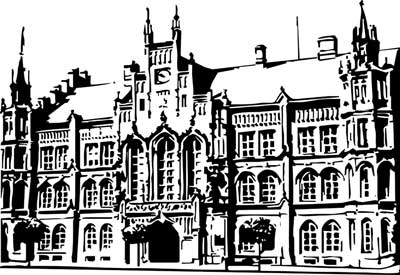 Město Nový BydžovMasarykovo náměstí 1, 504 01 Nový BydžovID schránky v ISDS: 2umb8hkObjednáváme u Vás tímto výměnu 3 ks stávajících zárubní a dvoukřídlých dveří (havarijní stav) včetně kování pro DDM, ul. Dr. K. Englera č. p. 195 v Novém Bydžov.ODPAPoložkaZPÚZORJORGORGKč3613517103020302        147 862,00Předběžnou kontrolu provedl a nárok schválil:Předběžnou kontrolu provedl a nárok schválil:Předběžnou kontrolu provedl a nárok schválil:Předběžnou kontrolu provedl a nárok schválil:Předběžnou kontrolu provedl a nárok schválil:Předběžnou kontrolu provedl a nárok schválil:Příkazce operace: 22.11.2023 12:42:42Příkazce operace: 22.11.2023 12:42:42Příkazce operace: 22.11.2023 12:42:42Příkazce operace: 22.11.2023 12:42:42Příkazce operace: 22.11.2023 12:42:42Příkazce operace: 22.11.2023 12:42:42Správce rozpočtu:  Správce rozpočtu:  Správce rozpočtu:  Správce rozpočtu:  Správce rozpočtu:  Správce rozpočtu:  Datum: 22.11.2023Datum: 22.11.2023Datum: 22.11.2023